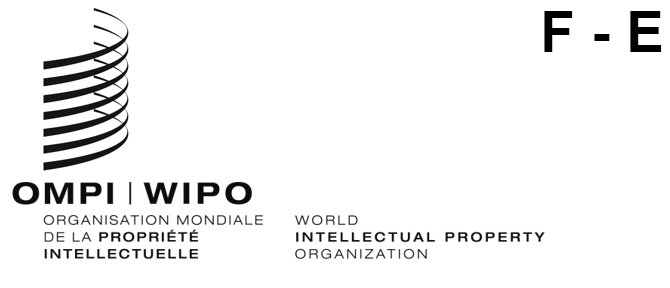 WO/CC/77/INF/2ORIGINAL : anglais/francaisdate : 18 mars 2020\march 18, 2020Comité de coordination de l’OMPISoixante-dix-septième session (27e session extraordinaire)Genève, 4 et 5 mars 2020WIPO Coordination CommitteeSeventy-Seventh (27th Extraordinary) SessionGeneva, March 4 and 5, 2020liste des participantsList of Partcipantsétablie par le Secrétariatprepared by the SecretariatI.	ÉTATS membres/MEMBER STATES (dans l’ordre alphabétique des noms français des États)(in the alphabetical order of the names in French)AFRIQUE DU SUD/SOUTH AFRICANozipho Joyce MXAKATO-DISEKO (Ms.), Ambassador, Permanent Representative, Permanent Mission, GenevaNelia BARNARD (Ms.), Minister-Counsellor, Deputy Permanent Representative, Permanent Mission, GenevaMlungisi Cedrick MBALATI (Mr.), Counsellor, Permanent Mission, GenevaJan Mandla NKABENI (Mr.), First Secretary, Permanent Mission, GenevaALGÉRIE/ALGERIARachid BELBAKI (M.), ambassadeur, représentant permanent, Mission permanente, GenèveMourad BOUKADOUM (M.), ministre plénipotentiaire, Mission permanente, GenèveMehdi LITIM (M.), ministre-conseiller, Mission permanente, GenèveMohamed BAKIR (M.), premier secrétaire, Mission permanente, GenèveAmar CHEMAKH (M.), premier secrétaire, Mission permanente, GenèveMelissa DJAAFAR (Mme), expert économique, Mission permanente, GenèveALLEMAGNE/GERMANYMichael Freiherr Von UNGERN-STERNBERG (Mr.), Ambassador, Permanent Representative, Permanent Mission, GenevaHans-Peter JUGEL (Mr.), Ambassador, Deputy Permanent Representative, Permanent Mission, GenevaAlexander HUBER, (Mr.), First Counsellor, Permanent Mission, GenevaJan TECHERT (Mr.), Counsellor, Intellectual Property, Permanent Mission, GenevaJohannes Christian WICHARD (Mr.), Director, Subdivision Trade and Commercial Law, Federal Ministry of Justice and Consumer Protection, BerlinChristian KRINGS (Mr.), Adviser, Legal Department, Federal Foreign Office, BerlinANGOLAMargarida Rosa Da Silva IZATA (Ms.), Ambassador, Permanent Representative, Permanent Mission, GenevaGeorges Remi NAMEKONG (Mr.), Technical Counsellor, Permanent Mission, GenevaAlberto Samy GUIMARÃES (Mr.), Second Secretary, Permanent Mission, GenevaCatarina Valentina LOPES TEIXEIRA (Ms.), Third Secretary, Permanent Mission, GenevaARGENTINE/ARGENTINACarlos Mario FORADORI (Sr.), Embajador, Representante Permanente, Misión Permanente, GinebraGabriel Arturo MARTĺNEZ (Sr.), Ministro Plenipotenciario, Representante Permanente Alterno, Misión Permanente, GinebraGermán PROFFEN (Sr.), Ministro Plenipotenciario (Asuntos Politicos), Misión Permanente, GinebraBruno ANÉ (Sr.), Asesor, Misión Permanente, GinebraAUSTRALIE/AUSTRALIAPatricia HOLMES (Ms.), Deputy Permanent Representative, Chargée d’affaires a.i., Permanent Mission to the World Trade Organization (WTO), GenevaElizabeth WILDE (Ms.), Minister-Counsellor, Deputy Permanent Representative, Permanent Mission, GenevaTanya DUTHIE (Ms.), Director, International Policy and Cooperation, IP Australia, CanberraDavid SKOWRONSKI (Mr.), First Secretary, Permanent Mission to the World Trade Organization (WTO), Geneva Katherine DELLAR (Ms.), Second Secretary, Permanent Mission to the World Trade Organization (WTO), GenevaGreemn LIM (Ms.), Policy Officer, International Intellectual Property Section, Department of Foreign Affairs and Trade, CanberraAUTRICHE/AUSTRIARobert MUELLER (Mr.), Ambassador, Deputy Permanent Representative, Permanent Mission, GenevaRobert ULLRICH (Mr.), Head of Department, Austrian Patent Office, ViennaCharline VAN DER BEEK (Ms.), Attaché, Permanent Mission, GenevaAntonia ZÖCHBAUER (Ms.), Advisor, Permanent Mission, GenevaBANGLADESHM. Shameem AHSAN (Mr.), Ambassador, Permanent Representative, Permanent Mission, GenevaMd. Mahabubur RAHMAN (Mr.), First Secretary, Permanent Mission, GenevaBÉLARUS/BELARUSYury AMBRAZEVICH (Mr.), Ambassador, Permanent Representative, Permanent Mission, GenevaUladzimir RABAVOLAU (Mr.), Director General, National Center of Intellectual Property (NCIP), MinskArthur AKHRAMENKA (Mr.), Head, International Cooperation Division, National Center of Intellectual Property (NCIP), MinskDmitri FOMCHENKO (Mr.), Deputy Permanent Representative, Permanent Mission, GenevaDmitry DOROSHEVICH (Mr.), Counselor, Permanent Mission, GenevaBELGIQUE/BELGIUMGeert MUYLLE (M.), ambassadeur, représentant permanent, Mission permanente, GenèveTom NEIJENS (M.), ministre-conseiller, représentant permanent adjoint, Mission permanente, GenèveSandrine PLATTEAU (Mme), première secrétaire, Mission permanente, GenèveBOLIVIE (ÉTAT PLURINATIONAL DE)/BOLIVIA (PLURINATIONAL STATE OF)Maria Gabriela OROSCO OLMOS (Sra.), Ministra Consejera, Representante Permanente Adjunto, Misión Permanente, GinebraJose Luis LOPEZ TERRAZAS (Sr.), Primer Secretario, Misión Permanente, GinebraMariana Yarmila NARVAEZ VARGAS (Sra.), Segunda Secretaria, Misión Permanente, GinebraBRÉSIL/BRAZILAlexandre PAROLA (Mr.), Ambassador, Permanent Representative, Permanent Mission to the World Trade Organization (WTO), GenevaPaulo Elias MARTINS DE MORAES (Mr.), Deputy Permanent Representative, Permanent Mission to the World Trade Organization (WTO), GenevaBraz BARACUHY NETO (Mr.), Deputy Permanent Representative, Permanent Mission to the World Trade Organization (WTO), GenevaLaís LOREDO TAMANINI (Ms.), Second Secretary, Permanent Mission to the World Trade Organization (WTO), GenevaAlexandre DE PADUA RAMOS SOUTO (Mr.), Second Secretary, Permanent Mission, GenevaCaio AQUINO (Mr.), Expert, Permanent Mission to the World Trade Organization (WTO), GenevaBURKINA FASODieudonné W. Désiré SOUGOURI (M.), ambassadeur, représentant permanent, Mission permanente, GenèveEliéle Nadine TRAORE BAZIE (Mme), ambassadrice, représentante permanente adjointe, Mission permanente, GenèveSibdou Mireille SOUGOURI KABORE (Mme), attachée, Mission permanente, GenèveCAMEROUN/CAMEROONAnatole Fabien NKOU (M.), ambassadeur, représentant permanent, Mission permanente, GenèveCôme Damien Georges AWOUMOU (M.), ministre-conseiller, Mission permanente, GenèveThéophile Olivier BOSSE (M.), deuxième conseiller, Mission permanente, GenèveCANADAStephen DE BOER (Mr.), Ambassador, Permanent Representative, Permanent Mission to the World Trade Organization (WTO), GenevaKonstantinos GEORGARAS (Mr.), Director General, Canadian Intellectual Property Office (CIPO), OttawaJohanne BÉLISLE (Ms.), Commissioner of Patents, Registrar of Trademarks, Chief Executive Officer, Canadian Intellectual Property Office (CIPO), GatineauMartin MOEN (Mr.), Minister, Deputy Permanent Representative, Permanent Mission to the World Trade Organization (WTO), GenevaNicolas LESIEUR (Mr.), First Secretary, Permanent Mission to the World Trade Organization (WTO), GenevaCHILI/CHILESergio TORO MENDOZA (Sr.), Representante Permanente Alterno, Misión Permanente ante la Organizacion Mundial del Comercio (OMC), GinebraFelipe Alejandro HENRĺQUEZ PALMA (Sr.), Consejero, Misión Permanente ante la Organizaciόn Mundial del Comercio (OMC), GinebraMartín CORREA (Sr.), Consejero, Misión Permanente ante la Organizaciόn Mundial del Comercio (OMC), GinebraIván FAVEREAU URQUIZA (Sr.), Consejero, Misión Permanente ante la Organización Mundial del Comercio (OMC), GinebraCHINE/CHINASHEN Changyu (Mr.), Commissioner, China National Intellectual Property Administration (CNIPA), BeijingCHEN Xu (Mr.), Ambassador, Permanent Representative, Permanent Mission, GenevaZHANG Xiangchen (Mr.), Ambassador, Permanent Representative, Permanent Mission to the World Trade Organization (WTO), Geneva HUANG Yiyang (Mr.), Deputy Director General, International Economic Department, Ministry of Foreign Affairs, BeijingZHAO Xing (Mr.), Counselor, International Organizations Department, Ministry of Foreign Affairs, BeijingZHANG Yaning (Ms.), Director, International Cooperation Department, China National Intellectual Property Administration (CNIPA), BeijingCOLOMBIE/COLOMBIAAdriana del Rosario MENDOZA AGUDELO (Sra.), Embajadora, Representante Permanente, Misión Permanente, GinebraSantiago Wills VALDERRAMA (Sr.), Representante Permanente, Misión Permanente ante la Organizacion Mundial del Comercio (OMC), GinebraNicolás Palau VAN HISSENHOVEN (Sr.), Consejero Commercial, Representante Permanente Adjunto, Misión Permanente ante la Organizacion Mundial del Comercio (OMC), GinebraAlberto Giancarlo MARCENARO JIMENÉZ (Sr.), Procurador, Segundo Delegado para la Vigilancia Administrativa, Bogotá D.C.Pierre Eugenio GARCĺA JACQUIER (Sr.), Ministro Plenipotenciario, Misión Permanente, GinebraYesid Andrés SERRANO ALARCÓN (Sr.), Tercer Secretario, Misión Permanente, GinebraCOSTA RICAChristian GUILLERMET (Sr.), Viceministro, Asuntos Multilateral, Ministerio de Relaciones Exteriores y Culto, San JoséElayne WHYTE GÓMEZ (Sra.), Embajador, Representante Permanente, Misión Permanente, GinebraShara DUNCAN VILLALOBOS (Sra.), Embajadora, Representate Permanente Alterno, Misión Permanente, GinebraDiana MURILLO SOLÍS (Sra.), Consejera, Misión Permanente, GinebraMariana CASTRO HERNÁNDEZ (Sra.), Consejera, Misión Permanente, GinebraCÔTE D'IVOIREKouadio ADJOUMANI (M.), ambassadeur, représentant permanent, Mission permanente, GenèveÉtienne KINDIA (M.), ambassadeur, représentant permanent adjoint, Mission permanente, GenèveJacques ROGER EKRA (M.), directeur général, Office ivoirien de la propriété intellectuelle (OIPI), Ministère de l’industrie et de la promotion du secteur privé, Abidjan Karim SILUÉ (M.), conseiller, Mission permanente, GenèveKumou MANKONGA (M.), premier secrétaire, Mission permanente, GenèveCUBAPedro Luis PEDROSO CUESTA (Sr.), Embajador, Representante Permanente, Misión Permanente, Ginebra María de los Ángeles SÁNCHEZ TORRES (Sra.), Directora General, Oficina Cubana de la Propiedad Industrial (OCPI), Ministerio de Ciencia, Tecnología y Medio Ambiente, La HabanaWilliam DĺAZ MENÉNDEZ (Sr.), Consejero, Misión Permanente, GinebraYaneisy ACOSTA HERNÁNDEZ (Sra.), Primera Secretaria, Misión Permanente, GinebraLibia OLIVER DONATE (Sra.), Segunda Secretaria, Misión Permanente ante la Organización Mundial del Comercio (OMC), GinebraDANEMARK/DENMARKMorten JESPERSEN (Mr.), Ambassador, Permanent Representative, Permanent Mission, GenevaSune Stampe SØRENSEN (Mr.), Director General, Danish Patent and Trademark Office, Ministry of Industry, Business and Financial Affairs, TaastrupCarl Christian HASSELBALCH (Mr.), Minister Counsellor, Permanent Mission, GenevaPeter Dynes MØLLER (Mr.), Head of Section, Permanent Mission, GenevaFlemming Konig MEJL (Mr.), Chief Technical Adviser, Danish Patent and Trademark Office, Ministry of Industry, Business and Financial Affairs, TaastrupDJIBOUTIHassan HOUMED IBRAHIM (M.), ministre du Commerce et de l’industrie, Ministère du commerce et de l’industrie, DjiboutiKadra Ahmed HASSAN (Mme), ambassadrice, représentante permanente, Mission permanente GenèveOubah MOUSSA AHMED (Mme), conseillère, Mission permanente, GenèveOuloufa Ismail ABDO (Mme), directrice, Office de la propriété industrielle commerciale (ODPIC), Ministère du commerce et de l’industrie, DjiboutiÉGYPTE/EGYPTAlaa YOUSSEF (Mr.), Ambassador, Permanent Representative, Permanent Mission, GenevaAhmed IBRAHIM (Mr.), First Secretary, Permanent Mission, GenevaEL SALVADORPatricia BENEDETTI ZELAYA (Sra.), Embajadora, Representante Permanente, Misión Permanente ante la Organización Mundial del Comercio (OMC), GinebraKatia María CARBALLO AYALA (Sra.), Ministra Consejera, Misión Permanente ante la Organización Mundial del Comercio (OMC), GinebraDiana Violeta HASBÚN (Sra.), Ministra Consejera, Misión Permanente ante la Organización Mundial del Comercio (OMC), GinebraÉMIRATS ARABES UNIS/UNITED ARAB EMIRATESObaid Salem Saeed AL ZAABI (Mr.), Ambassador, Permanent Representative, Permanent Mission, GenevaLubna Qassim Mohamed Yousouf ALBASTAKI (Ms.), Minister Plenipotentiary, Deputy Permanent Representative, Permanent Mission, Geneva Abdelsalam Mohamed A. AL ALI (Mr.), Director, Office of the United Arab Emirates to the World Trade Organization (WTO), Geneva Shaima AL-AKEL (Ms.), International Organizations Executive, Office of the United Arab Emirates to the World Trade Organization (WTO), GenevaÉQUATEUR/ECUADORGabriela GARCĺA MERCHÁN (Sra.), Consejero, Chargé d'affaires a.i., Misiόn Permanente ante la Organización Mundial del Comercio (OMC), GinebraMaría Cecilia GUTIERREZ (Sra.), Primer Secretario, Misiόn Permanente ante la Organización Mundial del Comercio (OMC), GinebraCarlos Sebastian GUEVARA (Sr.), Primer Secretario, Misiόn Permanente ante la Organización Mundial del Comercio (OMC), GinebraHeidi VÁSCONES (Sra.), Tercera Secretaria, Misiόn Permanente ante la Organización Mundial del Comercio (OMC), GinebraESPAGNE/SPAINCristóbal GONZÁLEZ-ALLER JURADO (Sr.), Embajador, Representante Permanente, Misión Permanente, GinebraCarlos DOMĺNGUEZ DĺAZ (Sr.), Embajador, Representante Permanente Adjunto, Misión Permanente, GinebraÓscar MONDÉJAR ORTUNO (Sr.), Primer Consejero, Misión Permanente, GinebraJuan José LUEIRO GARCÍA (Sr.), Primer Secretario, Misión Permanente, GinebraÉTATS-UNIS D'AMÉRIQUE/UNITED STATES OF AMERICAAndrew BREMBERG (Mr.), Ambassador, Permanent Representative, Permanent Mission, GenevaRobert WOOD (Mr.), Ambassador, Permanent Representative, Conference on Disarmament, Permanent Mission, GenevaAndrei IANCU (Mr.), Under Secretary for Intellectual Property, Director, United States Patent and Trademark Office (USPTO), Department of Commerce, AlexandriaShira PERLMUTTER (Ms.), Chief Policy Officer, Director for International Affairs, United States Patent and Trademark Office (USPTO), Department of Commerce, AlexandriaMark CASSAYRE (Mr.), Ambassador, Deputy Permanent Representative, Permanent Mission, GenevaPhillip RIBLETT (Mr.), Deputy Legal Adviser, Legal Affairs, Permanent Mission, GenevaÉTHIOPIE/ETHIOPIAZeneke Kebede KORCHO (Mr.), Ambassador, Permanent Representative, Permanent Mission, GenevaYoseph Kassaye YOSEPH (Mr.), Minister Plenipotentiary, Deputy Permanent Representative, Permanent Mission, GenevaTebikew Terefe ALULA (Mr.), Third Secretary, Permanent Mission, GenevaFÉDÉRATION DE RUSSIE/RUSSIAN FEDERATIONGennady GATILOV (Mr.), Ambassador, Permanent Representative, Permanent Mission, GenevaGrigory IVLIEV (Mr.), Director General, Federal Service for Intellectual Property (ROSPATENT), MoscowElena KULIKOVA (Ms.), Deputy Director, Legal Department, Ministry of Foreign Affairs of the Russian Federation, MoscowGalina MIKHEEVA (Ms.), Director, International Cooperation Department, Federal Service for Intellectual Property (ROSPATENT), MoscowAndrey KALININ (Mr.), Senior Counsellor, Permanent Mission, GenevaMaria RYAZANOVA (Ms.), First Secretary, Permanent Mission, GenevaFINLANDE/FINLANDTerhi HAKALA (Ms.), Ambassador, Permanent Representative, Permanent Mission, GenevaAntti RIIVARI (Mr.), Director General, Finnish Patent and Registration Office (PRH), HelsinkiAnna VUOPALA (Ms.), Senior Government Adviser, Copyright and Audiovisual Policy, Ministry of Education and Culture, HelsinkiKari PUURUNEN (Mr.), Minister-Counsellor, Permanent Mission, GenevaJukka PELTONEN (Mr.), Second Secretary, Permanent Mission, GenevaFRANCEFrançois RIVASSEAU (M.), ambassadeur, représentant permanent, Mission permanente, GenèveFrançois GAVE (M.), représentant permanent adjoint, Mission permanente, GenèvePascal FAURE (M.), directeur général, Institut national de la propriété industrielle (INPI), CourbevoieFrancis GUÉNON (M.), conseiller diplomatique, Mission permanente, GenèveElodie DURBIZE (Mme), responsable pôle international, Service juridique et international, Institut national de la propriété industrielle (INPI), CourbevoieSylvain FOURNEL (M.), chef de pôle, Direction des Nations unies et organisations internationales, Ministère des affaires étrangères, ParisGABONMireille Sarah NZENZE (Mme), ambassadrice, représentante permanente, Mission permanente, GenèveEdwige KOUMBY MISSAMBO (Mme), première conseillère, Mission permanente, GenèveFerdinand MANGONGO (M.), conseiller, Mission permanente, GenèveRoland Steve ENGONE NGYE (M.), conseiller (Protocole et Affaires consulaires), Mission permanente, GenèveGÉORGIE/GEORGIAVictor DOLIDZE (Mr.), Ambassador, Permanent Representative, Permanent Mission, GenevaManana PRUIDZE (Ms.), Deputy Chairman, National Intellectual Property Center of Georgia (SAKPATENTI), MtskhetaAna DOBORJGINIDZE (Ms.), Counsellor, Permanent Mission, GenevaEkaterine KHOSITASHVILI (Ms.), Counsellor, Permanent Mission, GenevaNino BAKRADZE (Ms.), First Secretary, Permanent Mission, GenevaGHANAGloria AKUFFO (Ms.), Minister for Justice, Ministry of Justice and Attorney-General's Department, AccraRamses Joseph CLELAND (Mr.), Ambassador, Permanent Representative, Permanent Mission, GenevaJemima Mamaa OWARE (Ms.), Registrar-General, Registrar-General's Department, Ministry of Justice and Attorney-General's Department, AccraGrace Ama ISSAHAQUE (Ms.), Chief State Attorney, Registrar-General's Department, Ministry of Justice and Attorney-General's Department, AccraAlexander Grant NTRAKWA (Mr.), Deputy Permanent Representative, Permanent Mission, GenevaCynthia ATTUQUAYEFIO (Ms.), Minister-Counsellor, Permanent Mission, GenevaGUATEMALAEduardo Ernesto SPERISEN-YURT (Sr.), Embajador, Representante Permanente, Misión Permanente ante la Organización Mundial del Comercio (OMC), GinebraFlor de María GARCIA DÍAZ (Sra.), Consejera, Misión Permanente ante la Organización Mundial del Comercio (OMC), GinebraHONGRIE/HUNGARYFerenc DANCS (Mr.), Deputy State Secretary for Migration Challenges, Ministry of Foreign Affairs and Trade, BudapestZsuzsanna HORVÁTH (Ms.), Ambassador, Permanent Representative, Permanent Mission, GenevaGabor NEMETH (Mr.), Vice-President, Innovation and Legal Affairs, Hungarian Intellectual Property Office (HIPO), BudapestAndrás SZÖRÉNYI (Mr.), Ambassador, Deputy Permanent Representative, Permanent Mission, GenevaCsaba BATICZ (Mr.), Head of Department, Legal and International Department, Hungarian Intellectual Property Office (HIPO), BudapestZsófia CSIZMADIA (Ms.), Third Secretary, Permanent Mission, GenevaINDE/INDIARajiv Kumar CHANDER (Mr.), Ambassador, Permanent Representative, Permanent Mission, GenevaPuneet AGRAWAL (Mr.), Ambassador, Deputy Permanent Representative, Permanent Mission, GenevaAnimesh CHOUDHURY (Mr.), First Secretary, Permanent Mission, GenevaArun VERMA (Mr.), Delegate, Ministry of External Affairs, GenevaINDONÉSIE/INDONESIAYasonna H. LAOLY (Mr.), Minister for Law and Human Rights, Ministry of Law and Human Rights, JakartaHasan KLEIB (Mr.), Ambassador, Permanent Representative, Permanent Mission, GenevaFreddy HARRIS (Mr.), Director General, Directorate General of Intellectual Property (DGIP) Ministry of Law and Human Rights, JakartaIndra ROSANDRY (Mr.), Counsellor (Political Affairs), Permanent Mission, GenevaDitya Agung NURDIANTO (Mr.), Counsellor, Permanent Mission, Geneva Erry Wahyu PRASETYO (Mr.), Second Secretary, Ministry of Foreign Affairs, JakartaIRAN (RÉPUBLIQUE ISLAMIQUE D')/IRAN (ISLAMIC REPUBLIC OF)Esmaeil BAGHAEI HAMANEH (Mr.), Ambassador, Permanent Representative, Permanent Mission, GenevaJavad AMIN-MANSOUR (Mr.), Ambassador, Deputy Permanent Representative, Permanent Mission, GenevaBehzad AZARSA (Mr.), Minister-Counsellor, Permanent Mission, GenevaReza DEHGHANI (Mr.), Minister-Counsellor, Permanent Mission, GenevaBahram HEIDARI (Mr.), Counsellor, Permanent Mission, GenevaIRAQHussain Mahmood ALKHATEEB (Mr.), Ambassador, Extraordinary, Permanent Representative, Permanent Mission, GenevaMayada Abdul Hadi YASS AL-KARAGHOULI (Ms.), Minister Plenipotentiary, Permanent Mission, GenevaMahmoud Khalid Abathar ALATIYYAH (Mr.), First Secretary, Permanent Mission, GenevaBaqir Bahir Rasheed RASHEED (Mr.), Second Secretary, Permanent Mission, GenevaZahraa Ali Abdulhussain AL-HUMAIRY (Ms.), Third Secretary, Permanent Mission, GenevaIRLANDE/IRELANDMichael GAFFEY (Mr.), Ambassador, Permanent Representative, Permanent Mission, GenevaEugene FORDE (Mr.), Minister Counsellor, Permanent Mission, GenevaDamien BYRNE (Mr.), Second Secretary, Permanent Mission, GenevaEugene LENNON (Mr.), Principal Officer, Department of Business, Enterprise and Innovation, DublinGarrett O'GRADY (Mr.), Attaché, Permanent Mission, GenevaISLANDE/ICELANDHarald ASPELUND (Mr.), Ambassador, Permanent Representative, Permanent Mission, GenevaBorghildur ERLINGSDÓTTIR (Ms.), Director General, Icelandic Intellectual Property Office (ISIPO), ReykjavíkAndri JÚLÍUSSON (Mr.), Counsellor, Permanent Mission, GenevaThorvardur Atli THÓRSSON (Mr.), Counsellor, Permanent Mission, GenevaITALIE/ITALYGian Lorenzo CORNADO (Mr.), Ambassador, Permanent Representative, Permanent Mission, GenevaMarie Sol FULCI (Ms), Minister, Deputy Permanent Representative, Permanent Mission, GenevaLaura Ulda CALLIGARO (Ms.) Counsellor, Permanent Mission, GenevaVincenzo CARROZZINO (Mr.), Official Unit PQAI4, Directorate General for the Promotion of Food and Quality, Ministry of Agricultural, Food and Forestry Policy, RomeEmanuela PELLIZZARI (Ms.), Official of Unit SP XI, Directorate General for the Promotion of the Italian System, Ministry of Foreign Affairs and International Cooperation, RomeTiziana ZUGLIANO (Ms.), Attaché, Permanent Mission, GenevaJAMAÏQUE/JAMAICACheryl SPENCER (Ms.), Ambassador, Permanent Representative, Permanent Mission, GenevaFaith MULLINGS WILLIAMS (Ms.), Minister, Deputy Permanent Representative, Permanent Mission, GenevaSheldon BARNES (Mr.), First Secretary, Permanent Mission, GenevaDmitry ROBERTSON (Mr.), First Secretary, Permanent Mission, GenevaJAPON/JAPANKazuyuki YAMAZAKI (Mr.), Ambassador, Permanent Representative, Permanent Mission, GenevaAkira MATSUNAGA (Mr.), Commissioner, Japan Patent Office (JPO), TokyoKen OKANIWA (Mr.), Ambassador, Deputy Permanent Representative, Permanent Mission, GenevaHiroki KITAMURA (Mr.), Director, International Policy Division, Japan Patent Office (JPO), TokyoTakashi KOYAMA (Mr.), Director, Intellectual Property Affairs Division, Economic Affairs Bureau, Ministry of Foreign Affairs, TokyoHiroki UEJIMA (Mr.), First Secretary, Permanent Mission, GenevaKAZAKHSTANZhanar AITZHANOVA (Ms.), Ambassador, Permanent Representative, Permanent Mission, GenevaYermek KUANTYROV (Mr.), Director, National Institute of Intellectual Property, Ministry of Justice of the Republic of Kazakhstan, AstanaGaziz SEITZHANOV (Mr.), Third Secretary, Permanent Mission, GenevaKENYACleopa MAILU (Mr.), Ambassador, Permanent Representative, Permanent Mission, GenevaLucy N. KIRUTHU (Ms.), Ambassador, Deputy Permanent Representative, Permanent Mission, GenevaJohn Henry Onyango OGWANG (Mr.), Acting Managing Director, Kenya Industrial Property Institute (KIPI), Ministry of Industry and Trade, NairobiAdaba BRIGGS (Ms.), Third Secretary, Permanent Mission, GenevaKIRGHIZISTAN/KYRGYZSTANDinara MOLDOSHEVA (Ms.), Chairman, State Service of Intellectual Property and Innovation under the Government of the Kyrgyz Republic (Kyrgyzpatent), BishkekDaniiar MUKASHEV (Mr.), Ambassador, Permanent Representative, Permanent Mission, GenevaAibek OMOKEEV (Mr.), Minister-Counsellor, Permanent Mission, GenevaZhoodar ZHUMABAEV (Mr.), Director, State Patent and Technical Library, State Service of Intellectual Property and Innovation under the Government of the Kyrgyz Republic (Kyrgyzpatent), BishkekLETTONIE/LATVIAJanis KARKLINS (Mr.), Ambassador, Permanent Representative, Permanent Mission, GenevaSandris LAGANOVSKIS (Mr.), Director, Patent Office of the Republic of Latvia, RigaDace CILDERMANE (Ms.), Counsellor, Permanent Mission, GenevaLucy BERGER (Ms.), First Secretary, Delegation of the European Union, GenevaLiene GRIKE (Ms.), Advisor, Economic and Intellectual Property Affairs, Permanent Mission, GenevaLUXEMBOURGPierre-Louis LORENZ (M.), ambassadeur, représentant permanent, Mission permanente, Genève Christiane DALEIDEN DISTEFANO (Mme), ministre-conseillère, représentante permanente adjointe, Mission permanente, GenèveMALAISIE/MALAYSIAAhmad Faisal Bin MUHAMAD (Mr.), Ambassador, Permanent Representative, Permanent Mission, GenevaSyed Edwan ANWAR (Mr.), Deputy Permanent Representative, Permanent Mission, GenevaNur Azureen Mohd PISTA (Ms.), First Secretary, Permanent Mission, GenevaKalpana Devi RAJANTRAN (Ms.), First Secretary, Permanent Mission, GenevaRasyidah ZAINAL (Ms.), First Secretary, Permanent Mission, GenevaMAROC/MOROCCOOmar ZNIBER (M.), ambassadeur, représentant permanent, Mission permanente, GenèveAbderrahim AIT SLIMANE (M.), ministre plénipotentiaire, Mission permanente, GenèveKhalid DAHBI (M.), conseiller, Mission permanente, GenèveOttman SAMSAME (M.), conseiller, Mission permanente, GenèveBrahim EL AKRICH (M.), premier secrétaire (Affaires étrangères), Mission permanente, GenèveMEXIQUE/MEXICOSocorro FLORES LIERA (Sra.), Embajadora, Representante Permanente, Misión Permanente, GinebraJuan Raúl HEREDIA ACOSTA (Sr.), Embajador, Representante Permanente Alterno, Misión Permanente, GinebraMaría del Pilar ESCOBAR BAUTISTA (Sra.), Consejera, Misión Permanente, GinebraMONGOLIE/MONGOLIAPurevsuren LUNDEG (Mr.), Ambassador, Permanent Representative, Permanent Mission, GenevaAzbayar TSEVEENRAVDAN (Mr.), Director General, Intellectual Property Office, Ministry of Justice and Home Affairs, UlaanbaatarAngar OYUN (Ms.), Counsellor, Permanent Mission, GenevaYi Mar AUNG (Ms.), First Secretary, Permanent Mission, Geneva Gerelmaa ZORIGTBAATAR (Ms.), Officer, Intellectual Property Office, Ministry of Justice and Home Affairs, UlaanbaatarNAMIBIE/NAMIBIAPenda Andreas NAANDA (Mr.), Ambassador, Permanent Representative, Permanent Mission, GenevaLynnox Nandu MWIYA (Mr.), Commercial Counselor, Permanent Mission of Namibia to the World Trade Organization (WTO), GenevaVivienne KATJIUONGUA (Ms.), Registrar, Business and Intellectual Property Authority (BIPA), Ministry of Industrialization, Trade and Small and Medium-Sized Development (MITSMED), WindhoekAinna KAUNDU (Ms.), Executive, Intellectual Property Services, Business and Intellectual Property Authority (BIPA), Ministry of Industrialization, Trade and Small and Medium-Sized Development (MITSMED), Windhoek NIGÉRIA/NIGERIATunde Mukala MUSTAPHA (Mr.), Minister, Chargé d'affaires a.i., Permanent Mission, GenevaAmina SMAILA (Ms.), Minister, Permanent Mission, GenevaAlex Ugochukwu ORIAKU (Mr.), Minister, (Economics and Intellectual Property), Permanent Mission, GenevaOde Ezekiel IKWE (Mr.), Senior Counsellor, Permanent Mission, GenevaMuhammad Sulaiman ISA (Mr.), Counsellor, Permanent Mission, GenevaNORVEGE/NORWAYPer FOSS (Mr.), Director General, Norwegian Industrial Property Office (NIPO), OsloJostein SANDVIK (Mr.), Director, Norwegian Industrial Property Office (NIPO), OsloNOUVELLE-ZÉLANDE/NEW ZEALANDThomas HAIDON (Mr.), Deputy Permanent Representative, Permanent Mission to World Trade Organization (WTO), GenevaGeorge MINTON (Mr.), First Secretary, Permanent Mission, Geneva Mike WEBB (Mr.), First Secretary, Permanent Mission, GenevaOMANAbdullah AL RIYAMI (Mr.), Ambassador, Deputy Permanent Representative, Chargé d'affaires a.i., Permanent Mission, GenevaHilda Ali Rashid AL-HINAI (Ms.), Deputy Permanent Representative, Permanent Mission to the World Trade Organization (WTO), GenevaMohammed AL BALUSHI (Mr.), First Secretary (Commerce and Industry), Permanent Mission, GenevaOUGANDA/UGANDAChristopher ONYANGA APARR (Mr.), Ambassador, Permanent Representative, Permanent Mission, GenevaAllan Mugarura NDAGIJE (Mr.), Third Secretary, Permanent Mission, GenevaPARAGUAYJulio César PERALTA RODAS (Sr.), Embajador, Representante Permanente Adjunto, Chargé d’affaires a.i., Misión Permanente, GinebraJoel TALAVERA (Sr.), Director Nacional, Direcciόn Nacional de Propiedad Intelectual (DINAPI), AsunciόnWalter José CHAMORRO MILTOS (Sr.), Segundo Secretario, Misión Permanente, GinebraGabriela DURAN MENDOZA (Sra.), Asistente, Misión Permanente, GinebraSeiana PRIANTE (Sra.), Asistente, Misión Permanente, GinebraPAYS-BAS/NETHERLANDSMonique T.G. VAN DAALEN (Ms.), Ambassador, Permanent Representative, Permanent Mission, GenevaMarcel VERNOOIJ (Mr.), Minister Plenipotentiary, Deputy Permanent Representative, Permanent Mission, Geneva Hendrik EGGINK (Mr.), First Secretary, Economic and Development Affairs, Permanent Mission, GenevaPaulus VAN BEUKERING (Mr.), Head, Intellectual Property Unit, Director General Enterprise and Innovation, Ministry of Economic Affairs and Climate Policy, The HaguePÉROU/PERUSilvia Elena ALFARO ESPINOSA (Sra.), Embajadora, Representante Permanente, Misión Permanente, GinebraCarlos Gerardo BRICEÑO SALAZAR (Sr.), Representante Permanente Alterno, Misión Permanente, GinebraCristóbal MELGAR PAZOS (Sr.), Ministro, Misión Permanente, GinebraCésar Joycep ARÉSTEGUI BRAVO (Sr.), Consejero, Misión Permanente, GinebraJuan Carlos POMAREDA MUÑOZ (Sr.), Segundo Secretario, Misión Permanente, GinebraLuis Gustavo VEGA ZEVALLOS (Sr.), Segundo Secretario, Misión Permanente, GinebraPHILIPPINESEvan P. GARCIA (Mr.), Ambassador, Permanent Representative, Permanent Mission, GenevaMaria Teresa ALMOJUELA (Ms.), Ambassador, Deputy Permanent Representative, Permanent Mission, GenevaMaria Elena Cristina D. MANINGAT (Ms.), Minister, Permanent Mission, GenevaArnel G. TALISAYON (Mr.), Minister, Permanent Mission, GenevaJayroma Paula E. BAYOTAS (Ms.), Attaché, Permanent Mission, GenevaPilar Melizza Presina T. BINUYA (Mr.), Attaché, Permanent Mission, GenevaPOLOGNE/POLANDEdyta DEMBY-SIWEK (Ms.), President, Patent Office of the Republic of Poland, WarsawZbigniew CZECH (Mr.), Ambassador, Permanent Representative, Permanent Mission, GenevaZuzanna Olga KIERZKOWSKA (Ms.), First Counsellor, Deputy Permanent Representative, Permanent Mission, GenevaAgnieszka HARDEJ-JANUSZEK (Ms.), First Counsellor, Permanent Mission, GenevaAnna DACHOWSKA (Ms.), Deputy Director, President's Cabinet, Patent Office of the Republic of Poland, Warsaw Grażyna LACHOWICZ (Ms.), Advisor to the President, Cabinet of the President, Patent Office of the Republic of Poland, WarsawPORTUGALRui MACIEIRA (Mr.), Ambassador, Permanent Representative, Permanent Mission, GenevaAna BANDEIRA (Ms.), President, Directive Council, National Institute of Industrial Property (INPI), Ministry of Justice, LisbonFrancisco SARAIVA (Mr.), Counsellor, Permanent Mission, GenevaMargarida MATIAS (Ms.), Member, Directive Council, National Institute of Industrial Property (INPI), Ministry of Justice, LisbonRÉPUBLIQUE DE CORÉE/REPUBLIC OF KOREAPARK Wonjoo (Mr.), Commissioner, Korean Intellectual Property Office (KIPO), Vice Minister, Ministry of Trade, Industry and Energy, DaejeonPAIK Ji-Ah (Ms.), Ambassador, Permanent Representative, Permanent Mission, GenevaMYUNG Soo Hyun (Ms.), Director, Cultural Trade and Cooperation Division, Ministry of Culture, Sports and Tourism, SejongJUNG Dae Soon (Mr.), Director, Multilateral Affairs Division, Korean Intellectual Property Office (KIPO), DaejeonPARK Si-young (Mr.), Counselor, Permanent Mission, GenevaKIM YOUNGJAE (Mr.), Director General for International Economic Affairs Bureau, Regional Economic Organizations Division, Ministry of Foreign Affairs, SeoulRÉPUBLIQUE DE MOLDOVA/REPUBLIC OF MOLDOVAIulian GRIGORITA (Mr.), Counsellor, Deputy Permanent Representative, Chargé d’affaires a.i., Permanent Mission, GenevaLiliana VIERU (Ms.), Head of Department, Communication and International Relations Department, State Agency on Intellectual Property of the Republic of Moldova (AGEPI), ChisinauIlinca PALADI (Ms.), First Secretary, Permanent Mission, GenevaRÉPUBLIQUE POPULAIRE DÉMOCRATIQUE DE CORÉE/DEMOCRATIC PEOPLE'S REPUBLIC OF KOREAHAN Tae Song (Mr.), Ambassador, Permanent Representative, Permanent Mission, GenevaPANG Kwang Hyok (Mr.), Deputy Permanent Representative, Permanent Mission, GenevaJONG Myong Hak (Mr.), Counsellor, Permanent Mission, GenevaROUMANIE/ROMANIAAdrian Cosmin VIERITA (Mr.), Ambassador, Permanent Representative, Permanent Mission, GenevaGabriel SARAFIAN (Mr.), Counsellor, Deputy Permanent Representative, Permanent Mission, GenevaCristian FLORESCU (Mr.), Head, International Relations Department, Romanian Office for Copyright (ORDA), BucharestEugenia Codrina VIERITA (Ms.), Minister Plenipotentiary, Permanent Mission, Geneva Albert ROBU (Mr.), Counsellor, Permanent Mission, GenevaROYAUME-UNI/UNITED KINGDOMJulian BRAITHWAITE (Mr.), Ambassador, Permanent Representative, Permanent Mission, GenevaAndrew STAINES (Mr.), Ambassador, Deputy Permanent Representative; Permanent Mission, GenevaLiam HYNES (Mr.), Deputy Director, International Policy, UK Intellectual Property Office (UK IPO), NewportRichard JONES (Mr.), Senior Policy Adviser, Permanent Mission, GenevaRyder THOMAS (Mr.), Economic Counsellor, Permanent Mission, GenevaJan WALTER (Mr.), Senior Intellectual Property Adviser, Permanent Mission, GenevaSÉNÉGAL/SENEGALCOLY SECK (M.), ambassadeur, représentant permanent, Mission permanente, GenèveMakhtar DIA (M.), directeur général, Agence sénégalaise de la propriété industrielle et de l'innovation technologique (ASPIT), Ministère de l’industrie et des mines, DakarFatou GAYE (Mme), ministre-conseillère, Mission permanente, GenèveLamine Ka MBAYE (M.), premier secrétaire, Mission permanente, GenèveAmadou Dame SALL (M.), premier conseiller, Mission permanente, GenèveMadina TALL (Mme), deuxième secrétaire, Mission permanente, GenèveSINGAPOUR/SINGAPOREHung Seng TAN (Mr.), Ambassador, Permanent Mission to the World Trade Organization (WTO), GenevaGeoffrey YU (Mr.), Senior Advisor, Intellectual Property Office of Singapore (IPOS), SingaporeSiew Fei CHIN (Ms.), Deputy Director-General, International Economics Directorate, Ministry of Foreign Affairs, SingaporeWalter CHIA (Mr.), Director, International Engagement Department, Intellectual Property Office of Singapore (IPOS), SingaporeYe-Min WU (Ms.), Deputy Permanent Representative, Permanent Mission to the World Trade Organization (WTO), GenevaWei Hao TAN (Mr.), First Secretary (Intellectual Property), Permanent Mission to the World Trade Organization (WTO), GenevaSUÈDE/SWEDENVeronika BARD (Ms.), Ambassador, Permanent Representative, Permanent Mission, GenevaJohan EKERHULT (Mr.), First Secretary, Permanent Mission, GenevaSUISSE/SWITZERLANDValentin ZELLWEGER (M.), ambassadeur, représentant permanent, Mission permanente, GenèveMathias SCHAELI (M.), chef, Institut de la propriété intellectuelle (IPI), BerneReynald VEILLARD (M.), conseiller, Mission permanente, GenèveCharlotte BOULAY (Mme), conseillère juridique, Institut de la propriété intellectuelle (IPI), BerneTHAÏLANDE/THAILANDSunanta KANGVALKULKIJ (Ms.), Ambassador, Permanent Representative, Permanent Mission to the World Trade Organization (WTO), GenevaChakarin KOMOLSIRIR (Mr.), Minister, Deputy Permanent Representative, Permanent Mission to the World Trade Organization (WTO), GenevaNavarat TANKAMALAS (Ms.), Minister Counsellor, Permanent Mission to the World Trade Organization (WTO), GenevaWainika R-NAMNART (Ms.), Counsellor, Permanent Mission to the World Trade Organization (WTO), GenevaTRINITÉ-ET-TOBAGO/TRINIDAD AND TOBAGOOrnal BARMAN (Mr.), First Secretary, Chargé d'affaires a.i., Permanent Mission, GenevaAllison ST BRICE (Ms.), First Secretary, Permanent Mission, GenevaTUNISIE/TUNISIASami NAGGA (M.), ministre plénipotentiaire, Chargé d'affaires a.i., Mission permanente, Genève Mouna MCHAREK (Mme), ministre plénipotentiaire, Mission permanente, GenèveNabil KHALFALLAH (M.), conseiller, Mission permanente, GenèveTURQUIE/TURKEYKemal MADENOĞLU (Mr.), Ambassador, Permanent Representative, Permanent Mission to the World Trade Organization (WTO), GenevaHabip ASAN (Mr.), President, Turkish Patent and Trademark Office (TURKPATENT), Ministry of Science, Technology and Industry, AnkaraYusuf Burak RENDE (Mr.), Minister Counselor, Deputy Permanent Representative, Permanent Mission to the World Trade Organization (WTO), GenevaTamer AYAR (Mr.), Head, European Union and Foreign Affairs Department, Turkish Patent and Trademark Office (TURKPATENT), Ministry of Science, Technology and Industry, AnkaraTuğba CANATAN AKICI (Ms.), Legal Counsellor, Permanent Mission to the World Trade Organization (WTO), GenevaHAKAN ERTEM (Mr.), Third Secretary, Permanent Mission to the World Trade Organization (WTO), GenevaVIET NAMLE Thi Tuyet Mai (Ms.), Ambassador, Permanent Representative, Permanent Mission, GenevaNGUYEN Phuong Anh (Ms.), Minister-Counsellor, Deputy Permanent Representative, Permanent Mission, GenevaLE Thi Minh Thoa (Ms.), Deputy Director General, Department of International Organizations, Ministry of Foreign Affairs of Viet Nam, HanoiLE Ngoc Lam (Mr.), Senior Official, Intellectual Property Office of Viet Nam (IP Viet Nam), Ministry of Science and Technology (MOST), Hanoi DAO Nguyen (Mr.), Second Secretary, Permanent Mission, GenevaZIMBABWETaonga MUSHAYAVANHU (Mr.), Ambassador, Permanent Representative, Permanent Mission, Geneva V. MABIZA (Ms.), Secretary for Justice, Legal and Parliamentary Affairs, Ministry of Justice, Legal and Parliamentary Affairs, HarareW. MUSHAYI (Mr.), Registrar of Companies, Zimbabwe Intellectual Property Office (ZIPO), Ministry of Justice, Legal and Parliamentary Affairs, Harare Tanyaradzwa Milne MANHOMBO (Mr.), Counsellor, Economic Section, Permanent Mission, GenevaII.	ÉTATS OBSERVATEURS/OBSERVER STATESALBANIE/ALBANIARavesa LLESHI (Ms.), Ambassador, Permanent Representative, Permanent Mission, GenevaBujar BALA (Mr.), Minister-Counselor, Permanent Mission, GenevaARABIE SAOUDITE/SAUDI ARABIAShayea ALSHAYEA (Mr.), Adviser, Chief Executive Office, Saudi Authority for Intellectual Property (SAIP), RiyadhMohammed ABUSHAHMAH (Mr.), International Partnerships Officer, International Partnerships Department, Saudi Authority for Intellectual Property (SAIP), RiyadhAZERBAÏDJAN/AZERBAIJANVaqif SADIQOV (Mr.), Ambassador, Permanent Representative, Permanent Mission, GenevaSeymur MARDALIYEV (Mr.), Counsellor, Deputy Permanent Representative, Permanent Mission, GenevaBAHAMASKeva Lorraine BAIN (Ms.), Ambassador, Permanent Representative, Permanent Mission, GenevaTia HANNA (Ms.), First Secretary, Permanent Mission, GenevaBAHREÏN/BAHRAINKhaled ALAAMER (Mr.), Attaché (Commercial Affairs), Permanent Mission, GenevaBARBADE/BARBADOSChad BLACKMAN (Mr.), Ambassador, Permanent Representative, Permanent Mission, GenevaRicardo KELLMAN (Mr.), Counsellor, Permanent Mission, GenevaDwaine INNISS (Mr.), First Secretary, Permanent Mission, GenevaBHOUTAN/BHUTANTshering LHADN (Ms.), Minister-Counsellor, Deputy Permanent Representative, Chargé d’affaires a.i., Permanent Mission, GenevaSangay PHUNTSHO (Mr.), Minister-Counsellor (Commercial Affairs), Permanent Mission, GenevaBRUNÉI DARUSSALAM/BRUNEI DARUSSALAMDk Nooraslena Pg SALLEHUDDIN (Ms.), Chargé d'affaires, a.i, Deputy Permanent Representative, Permanent Mission, GenevaBULGARIE/BULGARIADeyana KOSTADINOVA (Ms.), Ambassador, Permanent Representative, Permanent Mission, GenevaRayko RAYTCHEV (Mr.), Ambassador, Deputy Permanent Representative, Permanent Mission, GenevaCONGOAimé Clovis GUILLOND (M.), ambassadeur, représentant permanent, Mission permanente, GenèveGérard ONDONGO (M.), conseiller, Mission Permanente, GenèveCROATIE/CROATIAPascal DELISLE (Mr.), First Counsellor, Permanent Delegation of the European Union, GenevaIvan PEPIĆ (Mr.), Third Secretary, Permanent Mission, GenevaESTONIE/ESTONIAKatrin SAARSALU-LAYACHI (Ms.), Ambassador, Permanent Representative, Permanent Mission, GenevaAnneli VARES (Ms.), Deputy Permanent Representative, Permanent Mission, GenevaGAMBIE/GAMBIAYusupha Alieu KAH (Mr.), Ambassador, Permanent Representative, Permanent Mission, GenevaAlexander DA COSTA (Mr.), Deputy Permanent Representative, Permanent Mission, GenevaAssan TOURAY (Mr.), First Secretary, Permanent Mission, GenevaGRÈCE/GREECEPanayotis STOURNARAS (Mr.), Ambassador, Permanent Representative, Permanent Mission, GenevaChristina VALASSOPOULOU (Ms.), First Counsellor, Permanent Mission, GenevaHONDURASGiampaolo RIZZO ALVARADO (Sr.), Embajador, Representante Permanente, Misión Permanente, GinebraMariel Fabiola LEZAMA PAVÓN (Sra.), Consejera, Misión Permanente, GinebraÁngel Antonio CLAROS CÓRDOVA (Sr.), Primer Secretario, Misión Permanente, GinebraISRAËL/ISRAELAviva RAZ SHECHTER (Ms.), Ambassador, Permanent Representative, Permanent Mission, GenevaYehudit GALILEE METZER (Ms.), Minister-Counsellor, Permanent Mission, GenevaTamara SZNAIDLEDER (Ms.), Project Coordinator, Permanent Mission, GenevaJORDANIE/JORDANWalid Khalid OBEIDAT (Mr.), Ambassador, Permanent Representative, Permanent Mission, GenevaAkram S. HARAHSHEH (Mr.), Counsellor, Deputy Permanent Representative, Permanent Mission, GenevaMohammad TALAL EREKAT (Mr.), Second Secretary, Permanent Mission, GenevaKOWEÏT/KUWAITAbdulaziz TAQI (Mr.), Commercial Attaché, Permanent Mission, GenevaLIBAN/LEBANONSalim BADDOURA (Mr.), Ambassador, Permanent Representative, Permanent Mission, GenevaSara NASR (Ms.), Second Secretary, Permanent Mission, GenevaLITUANIE/LITHUANIAAndrius KRIVAS (Mr.), Ambassador, Permanent Representative, Permanent Mission, GenevaVita VALIŪNAITĖ (Ms.), Third Secretary, Economic and Commercial Affairs, Permanent Mission, GenevaMACÉDOINE DU NORD/NORTH MACEDONIASafet EMRULI (Mr.), Director, State Office of Industrial Property (SOIP), SkopjeNatasha HRONESKA (Ms.), Counsellor, Chargé d’affaires a.i., Permanent Mission, GenevaArdijan BELULI (Mr.), Head of Receiving Section, State Office of Industrial Property (SOIP), SkopjeMALDIVESHala HAMEED (Ms.), Ambassador, Permanent Representative, Permanent Mission, GenevaHawla AHMED DIDI (Ms.), Deputy Permanent Representative, Permanent Mission, GenevaMALTE/MALTAChristopher GRIMA (Mr.), Ambassador, Permanent Representative, Permanent Mission, GenevaDavid CASSAR (Mr.), Deputy Permanent Representative, Permanent Mission, GenevaNicoleta CROITORU-BANTEA (Ms.), Political Officer, Permanent Mission, GenevaMAURICE/MAURITIUSRajkumar SOOKUN (Mr.), Minister-Counsellor, Chargé d’affaires, Deputy Permanent Representative, Permanent Mission, GenevaOmduttrajsingh SEWRAJ (Mr.), Counsellor, Permanent Mission, GenevaMAURITANIE/MAURITANIAMohamed El Habib BAL (M.), ambassadeur, représentant permanent, Mission permanente, GenèveWarda MOHAMED KHOUYE (Mme), conseillère, Mission permanente, GenèveMONACOCarole LANTERI (Mme), ambassadrice, représentante permanente, Mission permanente, GenèveGilles REALINI (M.), conseiller, représentant permanent adjoint, Mission permanente, GenèveMONTÉNÉGRO /MONTENEGROMilorad ŠĆEPANOVIĆ (Mr.), Ambassador, Permanent Representative, Permanent Mission, GenevaGoran ŠĆEPANOVIĆ (Mr.), Minister-Counsellor, Permanent Mission, GenevaMYANMARKyaw Moe TUN (Mr.), Ambassador, Permanent Representative, Permanent Mission, GenevaEi Ei TIN (Ms.), Ambassador, Deputy Permanent Representative, Permanent Mission, GenevaYi Mar AUNG (Ms.), First Secretary, Permanent Mission, GenevaNÉPAL/NEPALMani Prasad BHATTARAI (Mr.), Ambassador, Permanent Representative, Permanent Mission, GenevaTirtha Raj WAGLE (Mr.), Minister, Deputy Permanent Representative, Permanent Mission, GenevaBhuwan PAUDEL (Mr.), Second Secretary, Permanent Mission, GenevaNICARAGUACarlos Ernesto MORALES DÁVILA (Sr.), Embajador, Representante Permanente, Misiόn Permanente, GinebraMaria Fernanda GUTIERREZ (Sra.), Consejera, Misiόn Permanente, GinebraNIGERLasse DIDIER SEWA (M.), deuxième conseiller, Mission permanente, GeneveOUZBÉKISTAN/UZBEKISTANAskar MIRSAIDOV (Mr.), Counselor (Economic and Commercial Affairs), Permanent Mission, GenevaPAKISTANKhali-ur Rahman HASHMI (Mr.), Ambassador, Permanent Representative, Permanent Mission, GenevaTahir Hussain ANDRABI (Mr.), Ambassador, Deputy Permanent Representative, Permanent Mission, GenevaZunaira LATIF BHATTI (Ms.), First Secretary, Permanent Mission, GenevaPANAMAAlfredo SUESCUM (Sr.), Embajador, Representante Permanente, Misión Permanente ante la Organización Mundial del Comercio (OMC), GinebraKrizia Denisse MATTHEWS BARAHONA (Sra.), Representante Permanente Adjunta, Misión Permanente ante la Organización Mundial del Comercio (OMC), GinebraJohana MÉNDEZ (Sra.), Segunda Secretaria, Misión Permanente ante la Organización Mundial del Comercio (OMC), Ginebra QATARSaleh Abdulla S. A. AL-MANA (Mr.), Director, Office of the State of Qatar to the World Trade Organization (WTO), GenevaKassem Nasser K.D. FAKHROO (Mr.), Attaché (Commercial Affairs), Permanent Mission, GenevaRÉPUBLIQUE ARABE SYRIENNE/SYRIAN ARAB REPUBLICSuleiman SARRA (Mr.), Ambassador, Deputy Permanent Representative, Permanent Mission to the World Trade Organization (WTO), Geneva Mohamadia ALNASAN (Ms.), Counsellor, Permanent Mission, GenevaRÉPUBLIQUE DÉMOCRATIQUE DU CONGO/DEMOCRATIC REPUBLIC OF THE CONGOThérèse TSHIBOLA-tshia-KADIEBUE (Mme), ministre-conseillère, Mission permanente, GenèveRÉPUBLIQUE DÉMOCRATIQUE POPULAIRE LAO/LAO PEOPLE'S DEMOCRATIC REPUBLICKham-Inh KHITCHADETH (Mr.), Ambassador, Permanent Representative, Permanent Mission, GenevaSitsangkhom SISAKETH (Mr.), Counsellor, Deputy Permanent Representative, Permanent Mission, GenevaKhemdeth SIHAVONG (Mr.), Counsellor (Economic and Commercial Affairs), Permanent Mission, GenevaRÉPUBLIQUE TCHÈQUE/CZECH REPUBLICPetr GAJDUŠEK (Mr.), Ambassador, Permanent Representative, Permanent Mission, GenevaMichal KAPLAN (Mr.), Minister-Counsellor, Deputy Permanent Representative, Permanent Mission, Geneva Petr FIALA (Mr.), Third Secretary, Permanent Mission, GenevaSAINT-SIÈGE/HOLY SEEIvan JURKOVIČ (Mr.), Apostolic Nuncio, Permanent Observer, Permanent Observer Mission, GenevaCarlo Maria MARENGHI (Mr.), Attaché, Permanent Observer Mission, GenevaElisabetta CORSI (Ms.), Intern, Permanent Observer Mission, GenevaSERBIE/SERBIADejan ZLATANOVIĆ (Mr.), Ambassador, Permanent Representative, Permanent Mission, GenevaAndrej STEFANOVIĆ (Mr.), Attaché, Permanent Mission, GenevaSIERRA LEONELansana Alison GBERIE (Mr.), Ambassador, Permanent Representative, Permanent Mission, GenevaPatrick Hassan Morlai KOROMA (Mr.), Minister-Counsellor, Permanent Mission, GenevaSLOVAQUIE/SLOVAKIAMiroslav GUTTEN (Mr.), Second Secretary, Permanent Mission, GenevaSLOVÉNIE/SLOVENIASabina STADLER REPNIK (Ms.), Ambassador, Permanent Representative, Permanent Mission, GenevaŠpela KUČAN (Ms.), Counsellor, Permanent Mission, GenevaSOUDAN/SUDANSahar Mohammed Isshag GASMELSEED (Ms.), Third Secretary, Permanent Mission, GenevaSRI LANKADayani MENDIS (Ms.), Deputy Permanent Representative, Chargè d’affaires a.i., Permanent Mission, GenevaDulmini G. DAHANAYAKE (Ms.), Second Secretary, Permanent Mission, GenevaRajmi MANATUNGA (Ms.), Second Secretary, Permanent Mission, GenevaRoshantha SAMARASINGHE (Mr.), Management Service Officer, Permanent Mission, GenevaTADJIKISTAN/TAJIKISTANJamshed KHAMIDOV (Mr.), Ambassador, Permanent Representative, Permanent Mission, GenevaMahmud JUMAZODA (Mr.), Second Secretary, Permanent Mission, GenevaSolehkhuja TALBAKOV (Mr.), Attaché, Permanent Mission, GenevaTCHAD/CHADMakaila AHMAD (M.), ambassadeur, représentant permanent, Mission permanente, GenèveAdji MALLAYE (M.), conseiller (Affaires sociales), Mission permanente, GenèveTOGOYackoley Kokou JOHNSON (M.), ambassadeur, représentant permanent, Mission permanente, GenèveKokuvi Fiomegnon SEWAVI (M.), premier secrétaire, Mission permanente, GenèveUKRAINEYurii KLYMENKO (Mr.), Ambassador, Permanent Representative, Permanent Mission, GenevaAndriy NIKITOV (Mr.), First Secretary, Permanent Mission, GenevaURUGUAYJosé Luís CANCELA GÓMEZ (Sr.), Embajador, Representante Permanente, Misiόn Permanente ante la Organizaciόn Mundial del Comercio (OMC), GinebraFelipe LLANTADA SOLDI (Sr.), Ministro, Representante Permanente Adjunto, Misiόn Permanente ante la Organizaciόn Mundial del Comercio (OMC), GinebraVENEZUELA (RÉPUBLIQUE BOLIVARIENNE DU)/VENEZUELA (BOLIVARIAN REPUBLIC OF)Violeta Fátima FONSECA OCAMPOS (Sra.), Ministra Consejera, Misión Permanente, GinebraGenoveva Trinidad CAMPOS DE MAZZONE (Sra.), Consejera, Misión Permanente, GinebraYÉMEN/YEMENMohammed Abdullah Hasan FAKHER (Mr.), First Secretary, Permanent Mission, GenevaZAMBIE/ZAMBIAMartha Lungu MWITUMWA (Ms.), Ambassador, Permanent Representative, Permanent Mission, GenevaMargret Mary Lungu KAEMBA (Ms.), Minister-Counsellor, Deputy Permanent Representative, Permanent Mission, GenevaPatrick Harry MTONGA (Mr.), First Secretary (Legal Affairs), Permanent Mission, GenevaIII.	SECRÉTARIAT DE L’ORGANISATION MONDIALE DE LA PROPRIÉTÉ 	INTELLECTUELLE (OMPI)/SECRETARIAT OF THE WORLD INTELLECTUAL 	PROPERTY ORGANIZATION (WIPO)Frits BONTEKOE (M./Mr.), conseiller juridique/Legal CounselAnna MORAWIEC MANSFIELD (Mme/Ms.), conseillère juridique adjointe/Deputy Legal CounselChristine CASTRO-HUBLIN (Mme/Ms.) cheffe, Section des affaires juridiques et statutaires, Bureau du conseiller juridique/Head, Legal and Constitutional Affairs Section, Office of the Legal CounselMax WALLOT (M./Mr.), administrateur adjoint, Section des affaires juridiques et statutaires, Bureau du conseiller juridique/Junior Professional Officer, Legal and Constitutional Affairs Section, Office of the Legal Counsel[Fin du document/End of document]